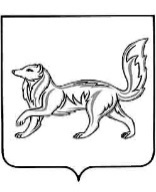 АДМИНИСТРАЦИЯ ТУРУХАНСКОГО РАЙОНАКРАСНОЯРСКОГО КРАЯП О С Т А Н О В Л Е Н И ЕО проведении продажи имущества без объявления цены в порядке приватизации муниципального имущества Туруханского муниципального района Красноярского края в электронной формеВ соответствии Федеральным законам от 06.10.2003 № 131-ФЗ «Об общих принципах организации местного самоуправления в Российской Федерации», Федеральным законом  от 21.12.2001 № 178-ФЗ «О приватизации государственного и муниципального имущества», постановлением Правительства Российской Федерации от 27.08.2012 № 860 «Об организации и проведении продажи государственного или муниципального имущества в электронной форме», Положением о порядке управления и распоряжения муниципальным имуществом Туруханского муниципального района Красноярского края, утвержденным решением Туруханского районного Совета депутатов от 12.09.2019 № 24-416, Прогнозным планом (программы) приватизации муниципального имущества Туруханского района на 2021 и плановый 2022 год, утвержденным решением Туруханского районного Совета депутатов от 27.11.2020 № 3-41, руководствуясь ст. ст. 47, 48, 57, 76, 77, 78 Устава Туруханского района, ПОСТАНОВЛЯЮ:1. Провести продажу муниципального имущества Туруханского муниципального района Красноярского края без объявления цены в электронной форме.2. Установить условия продажи муниципального имущества Туруханского муниципального района Красноярского края без объявления цены в электронной форме, указанные в информационном сообщении согласно приложению 1. 3. Общему отделу администрации Туруханского района                                             (Е.А. Кунстман) обеспечить публикацию настоящего постановления                                        в общественно-политической газете Туруханского района «Маяк Севера»                              и размещение на официальном сайте Туруханского района в сети Интернет                       не менее чем за 30 календарных дней до дня осуществления продажи муниципального имущества.4. Управлению по земельным, имущественным отношениям, архитектуре и градостроительству администрации Туруханского района (А.А. Ковалева) обеспечить размещение настоящего постановления на официальном сайте торгов torgi.gov.ru и на электронной торговой площадки ООО «РТС – тендр» (https://i.rts-tender.ru/), не менее чем за 30 календарных дней до дня осуществления продажи муниципального имущества.5. Постановление администрации Туруханского района от 07.10.2021 № 688-п «О проведении продажи имущества без объявления цены в порядке приватизации муниципального имущества Туруханского муниципального района Красноярского края в электронной форме» считать утратившим силу.6. Контроль по исполнению настоящего постановления возложить на заместителя Главы Туруханского района О.С. Вершинину7. Постановление вступает в силу после его официального опубликования.Глава Туруханского района                                                       О.И. ШереметьевПриложение  1 к постановлению администрации Туруханского районаот  29.10.2021 №   753 - пИнформационное сообщениео проведении продажи муниципального имущества, Туруханского муниципального района красноярского края без объявления цены в электронной формеПродажа имущества без объявления цены в порядке приватизации муниципального имущества Туруханского муниципального района Красноярского края в электронной форме, проводится в соответствии с Федеральным законом  от 21.12.2001 № 178-ФЗ «О приватизации государственного и муниципального имущества», Постановление Правительства РФ от 22 июля 2002 № 549 «Об утверждении положений об организации продажи государственного или муниципального имущества посредством публичного предложения и без объявления цены», Постановлением Правительства Российской Федерации от 27.08.2012 № 860 «Об организации и проведении продажи государственного или муниципального имущества в электронной форме», Положением о порядке управления и распоряжения муниципальным имуществом Туруханского муниципального района Красноярского края, утвержденным решением Туруханского районного Совета депутатов от 12.09.2019 № 24-416, Прогнозным планом (программы) приватизации муниципального имущества муниципального образования Туруханский район на 2021 и плановый 2022 год, утвержденным решением Туруханского районного Совета депутатов от 27.11.2020 № 3-41.Решение об условиях приватизации муниципального имущества:Постановление администрации Туруханского района от 21.06.2021 № 391-п «О приватизации объектов муниципального имущества Туруханского муниципального района Красноярского края».Организатор продажи имущества:Администрация Туруханского района. Место нахождение: 663230, Красноярский край, с. Туруханск, ул. Шадрина А.Е., 15.Почтовый адрес: 663230, Красноярский край, с. Туруханск, ул. Шадрина А.Е., 15. Адрес электронной почты:e-mail: admtr@turuhansk.ru, официальный сайт в Интернете: www.admtr.ru Контактный телефон: (8-39190) 4-51-65,  (8-39190) 4-51-50, факс. 4-55-48.Объект приватизации находящийся в собственности Туруханского муниципального района Красноярского края, размещены на официальном сайте Российской Федерации для размещения информации о проведении торгов www.torgi.gov.ru, на официальном информационном интернет-сайте администрации Туруханского района admtr@turuhansk.ru., а также на электронной площадке https://i.rts-tender.ru (далее – официальные сайты торгов):Ответственное лицо по вопросам проведения продажи имущества: Ковалева Анна Александровна Оператор продажи имущества: Электронная площадка «РТС-тендер» (Имущественные торги) (далее – электронная площадка, Оператор)Место нахождения ООО «РТС-тендер»: 121151, г. Москва, набережная Тараса Шевченко, д. 23-А. Сайт: www.rts-tender.ru., адрес электронной почты: iSupport@rts-tender.ru, тел.:+7 (499) 653-77-00,+7 (800)-77-55-800,факс:+7 (495) 733-95-19.Объекты продажи:Способ приватизации:Продажа имущества без объявления цены.Информация о продаже имущества без объявления цены:Осмотр имущества, обеспечивается организатором продажи имущества без объявления цены с 08 ноября 2021 года по 02 декабря 2021 года. Дата и время проведения осмотра объекта недвижимости подлежит согласованию с организатором продажи имущества без объявления цены по телефону (8-39190) 4-51-65 (контактное лицо: руководитель управления по земельным, имущественным отношениям, архитектуре и градостроительству администрации Туруханского района Ковалева Анна Александровна).В случае направления обращения по электронной почте admtr@turuhansk.ru, необходимо указать следующие данные:Запрос на осмотр Лота №___ (объекта);- Ф.И.О. лица, уполномоченного на осмотр Лота №___ (объекта) (физического лица, индивидуального предпринимателя, руководителя юридического лица или их представителей);- наименование юридического лица (для юридического лица);-почтовый адрес или адрес электронной почты, контактный телефон;Форма подачи предложений о цене имуществаПредложение о цене имущества подается в форме отдельного электронного документа, которому оператор электронной площадки обеспечивает дополнительную степень защиты от несанкционированного просмотра. Данные документы регистрируются оператором электронной площадки в журнале приема заявок с указанием даты и времени поступления на электронную площадку.Зарегистрированная заявка является поступившим продавцу предложением (офертой) претендента, выражающим его намерение считать себя лицом, заключившим с продавцом договор купли-продажи имущества по предлагаемой претендентом цене имущества. Претендент не вправе отозвать зарегистрированную заявку. Претендент вправе подать только одно предложение по цене имущества, которое не может быть изменено.Место, сроки подачи (приема) заявок, определения участников, проведения и подведения итогов продажи имущества: Место подачи (приема) заявок: электронная площадка www.rts-tender.ru (Оператор).Дата и время начала подачи (приема) заявок: с 8 ноября 2021 года с 09 час. 00 мин. по московскому времени.Дата и время окончания подачи (приема) заявок: 02 декабря 2021 года в 18 час. 00 мин. по московскому времени.Дата определения участников продажи: 06 декабря 2021 года в 10 час. 00 мин. по московскому времени.Дата, время и срок проведения продажи (подведения итогов продажи): 08 декабря 2021 года в 10 час. 00 мин. по московскому времени.Условия и сроки платежа, необходимые реквизиты счетов: Оплата приобретаемого имущества производится победителем путем перечисления денежных средств по следующим реквизитам:  Получатель:УФК по Красноярскому краю г. Красноярск, л/с 04193015270р/с 03100643000000011900 в ОТДЕЛЕНИЕ КРАСНОЯРСК БАНКА РОССИИ//ИНН 2437000340КПП 243701001ОГРН 1022401068469ОКТМО 04654000БИК 010407105код бюджетной классификации –241 1 14 02053 05 0000 410.Информацию об условиях договора купли-продажи объектов муниципального имущества, иную дополнительную информацию можно получить по адресу: 663230, Красноярский край, с. Туруханск, ул. Шадрина А.Е., 15, или на официальном сайте Российской Федерации в сети Интернет по адресу: www.torgi.gov.ru, официальном сайте администрации Туруханского района в сети Интернет по адресу: www.adntr.ru, и на электронной торговой площадке ООО "РТС - тендер" https://i.rts-tender.ru.Сроки и порядок регистрации на электронной площадке:Для обеспечения доступа к участию в продаже имущества претендентам необходимо пройти процедуру регистрации в соответствии с Регламентом электронной площадки Оператора www.rts-tender.ru.Дата и время регистрации на электронной площадке Оператора претендентов на участие в продаже имущества осуществляется ежедневно, круглосуточно. Регистрация на электронной площадке Оператора осуществляется без взимания платы.Регистрации на электронной площадке Оператора подлежат Претенденты, ранее не зарегистрированные на электронной площадке или регистрация которых на электронной площадке, была ими прекращена.Порядок ознакомления Претендентов с информацией, условиями договора купли-продажиЛюбое лицо, независимо от регистрации на электронной площадке Оператора, вправе направить на электронный адрес Оператора, указанный в информационном сообщении, запрос о разъяснении размещенной информации. Запрос разъяснений подлежит рассмотрению Продавцом, если он был получен Оператором, не позднее чем за 5 (пять) рабочих дней до даты и времени окончания приема заявок, указанной в информационном сообщении о проведении продажи имущества. В случае направления запроса иностранными лицами такой запрос должен иметь перевод на русский язык.С иной информацией, условиями договора купли-продажи претенденты могут ознакомиться у организатора продажи имущества по адресу: 663230, Красноярский край, с. Туруханск, ул. Шадрина А.Е., 15. Контактная информация: 8(39190) 4-51-65.Порядок подачи (приема) и отзыва Заявок:Заявка подается путем заполнения формы на электронной площадке, утвержденной информационным сообщением (приложение 1), с приложением электронных образов документов (документов на бумажном носителе, преобразованных в электронно-цифровую форму путем сканирования с сохранением их реквизитов). Одно лицо имеет право подать только одну Заявку.Заявки могут быть поданы на электронную площадку Оператора с даты и времени начала подачи (приема) Заявок, указанных в информационном сообщении, до времени и даты окончания подачи (приема) Заявок.Претендент не вправе отозвать зарегистрированную заявку.Ограничения участия отдельных категорий физических лиц и юридических лиц в приватизации имущества В соответствии со статьей 5 Федерального закона от 21.12.2001 № 178-ФЗ «О приватизации государственного и муниципального имущества» покупателями муниципального имущества могут быть любые физические и юридические лица, за исключением:государственных и муниципальных унитарных предприятий, государственных и муниципальных учреждений;юридических лиц, в уставном капитале которых доля Российской Федерации, субъектов Российской Федерации и муниципальных образований превышает 25 процентов, кроме случаев, предусмотренных статьей 25 Федерального закона от 21.12.2001 № 178-ФЗ «О приватизации государственного и муниципального имущества»;юридических лиц, местом регистрации которых является государство или территория, включенные в утверждаемый Министерством финансов Российской Федерации перечень государств и территорий, предоставляющих льготный налоговый режим налогообложения и (или) не предусматривающих раскрытия и предоставления информации при проведении финансовых операций (офшорные зоны), и которые не осуществляют раскрытие и предоставление информации о своих выгодоприобретателях, бенефициарных владельцах и контролирующих лицах в порядке, установленном Правительством Российской Федерации.Требования и условия допуска к участию в продаже имущества К участию в продаже имущества допускаются любые физические и юридические лица, своевременно подавшие заявку, представившие надлежащим образом оформленные документы в порядке и сроки, указанные в информационном сообщении о проведении продажи.Претендент не допускается к участию в продаже имущества по следующим основаниям:а) заявка представлена лицом, не уполномоченным претендентом на осуществление таких действий;б) представлены не все документы, предусмотренные перечнем, указанным в информационном сообщении о продаже имущества без объявления цены;в) представленные документы не подтверждают право претендента быть покупателем имущества в соответствии с законодательством Российской Федерации.Исчерпывающий перечень представляемых документов и требования к их оформлению:Одновременно с заявкой претенденты представляют следующие документы в электронной форме:юридические лица:-заверенные копии учредительных документов;-документ, содержащий сведения о доле Российской Федерации, субъекта Российской Федерации или муниципального образования в уставном капитале юридического лица (реестр владельцев акций либо выписка из него или заверенное печатью юридического лица (при наличии печати) и подписанное его руководителем письмо);-документ, который подтверждает полномочия руководителя юридического лица на осуществление действий от имени юридического лица (копия решения о назначении этого лица или о его избрании) и в соответствии с которым руководитель юридического лица обладает правом действовать от имени юридического лица без доверенности;физические лица:-предъявляют документ, удостоверяющий личность, или представляют копии всех его листов.-в случае, если от имени претендента действует его представитель по доверенности, к заявке должна быть приложена доверенность на осуществление действий от имени претендента, оформленная в установленном порядке, или нотариально заверенная копия такой доверенности. В случае, если доверенность на осуществление действий от имени претендента подписана лицом, уполномоченным руководителем юридического лица, заявка должна содержать также документ, подтверждающий полномочия этого лица.Также для участия в продаже имущества без объявления цены претенденты направляют свои предложения о цене имущества (приложение 2).Все листы документов, представляемых одновременно с заявкой, либо отдельные тома данных документов должны быть прошиты, пронумерованы, скреплены печатью претендента (при наличии печати) (для юридического лица) и подписаны претендентом или его представителем.Соблюдение претендентом указанных требований означает, что заявка и документы, представляемые одновременно с заявкой, поданы от имени претендента.Порядок проведения продажи имущества и определение победителя продажи имущества Продажа имущества проводится в день и во время, указанные в информационном сообщении. Для участия в продаже имущества без объявления цены претенденты заполняют размещенную в открытой части электронной площадки форму заявки с приложением электронных документов в соответствии с перечнем, приведенным в информационном сообщении о проведении продажи имущества без объявления цены, а также направляют свои предложения о цене имущества.Предложение о цене имущества подается в форме отдельного электронного документа, которому оператор электронной площадки обеспечивает дополнительную степень защиты от несанкционированного просмотра.Зарегистрированная заявка является поступившим продавцу предложением (офертой) претендента, выражающим его намерение считать себя лицом, заключившим с продавцом договор купли-продажи имущества по предлагаемой претендентом цене имущества.Претендент не вправе отозвать зарегистрированную заявку. Претендент вправе подать только одно предложение по цене имущества, которое не может быть изменено.Подведение итогов продажи имущества без объявления цены осуществляется не позднее 3-го рабочего дня со дня окончания приема заявок и предложений о цене имущества.В день определения участников, указанный в информационном сообщении о проведении аукциона, Оператор электронной площадки через "личный кабинет" Продавца обеспечивает доступ Продавца к поданным претендентами заявкам и документам, а также к журналу приема заявок.В закрытой части электронной площадки размещаются имена (наименования) участников и поданные ими предложения о цене имущества.По результатам рассмотрения заявок и прилагаемых к ним документов Продавец принимает по каждой зарегистрированной заявке отдельное решение о рассмотрении предложения о цене имущества. Указанное решение оформляется протоколом об итогах продажи без объявления цены.Покупателем имущества признается:1. В случае регистрации одной заявки и предложения о цене имущества - участник, представивший это предложение.2. В случае регистрации нескольких заявок и предложений о цене имущества - участник, предложивший наибольшую цену за продаваемое имущество.3. В случае если несколько участников предложили одинаковую наибольшую цену за продаваемое имущество - участник, заявка которого была подана на электронную площадку ранее других.Протокол об итогах продажи имущества без объявления цены подписывается Продавцом в день подведения итогов продажи имущества без объявления цены.Если в срок для приема заявок, указанный в Информационном сообщении о продаже имущества без объявления цены, ни одна заявка не была зарегистрирована либо по результатам рассмотрения зарегистрированных заявок ни одно предложение о цене имущества не было принято к рассмотрению, продажа имущества без объявления цены признается несостоявшейся.Такое решение оформляется протоколом об итогах продажи имущества без объявления цены.Процедура продажи имущества без объявления цены считается завершенной со времени подписания Продавцом протокола об итогах продажи имущества без объявления цены.В течение одного часа со времени подписания протокола об итогах продажи имущества без объявления цены покупателю направляется уведомление о признании его покупателем с приложением этого протокола, а также в открытой части электронной площадки размещается следующая информация:а) наименование имущества и иные позволяющие его индивидуализировать сведения (спецификация лота);б) цена сделки;в) фамилия, имя, отчество физического лица или наименование юридического лица - Покупателя.Срок заключения договора купли-продажи и ответственность за уклонение или отказ от заключения договора купли-продажиПо результатам продажи имущества Продавец и победитель (Покупатель) в течение 5 (пяти) рабочих дней с даты подведения итогов продажи имущества заключают договор купли-продажи по форме, приведенной в приложении 3 к настоящему информационному сообщению.В договоре купли-продажи имущества предусматривается оплата покупателем неустойки в случае его уклонения или отказа от оплаты имущества.При уклонении Покупателя от заключения договора купли-продажи имущества в установленный срок Покупатель утрачивает право на заключение такого договора. В этом случае продажа имущества без объявления цены признается несостоявшейся.Сведения обо всех предыдущих торгах по продаже такого имущества, объявленных в течение года, предшествующего его продаже, и об итогах торгов по продаже такого имущества Продажа муниципального имущества Туруханского муниципального района Красноярского края в электронной форме (информационное сообщение сайте http://torgi.gov.ru № 230621/0248439/03 от 30.07.2021 года и на электронной площадке https://i.rts-tender.ru/, «РТС-тендер» номер процедуры 60135) признан несостоявшимся в связи с отсутствием заявок на участие в аукционе.     Приложение 1 к информационному сообщениюЗаявка на участие в продаже имущества без объявления цены в порядке приватизации муниципального имущества Туруханского муниципального района Красноярского края в электронной форме (заполняется претендентом (его полномочным представителем)Претендент - физическое лицо                                юридическое лицо Представитель Претендента на участие в торгах (при наличии)принимая решение об участии в торгах по продаже имущества, находящегося в муниципальной собственности Туруханского района: ____________________________________________________ ,расположенного по адресу:______________________________________________________,обязуюсь:1) соблюдать условия торгов, содержащиеся в информационном сообщении о проведении торгов и сопроводительной документации, а также порядок проведения продажи имущества, в соответствии с Федеральным законом от 21.12.2001г. № 178-ФЗ «О приватизации государственного и муниципального имущества»; постановления Правительства РФ от 27.08.2012 года № 860.2) в случае признания победителем торгов заключить с Продавцом договор купли-продажи в установленные законом сроки после подписания протокола об итогах продажи  и произвести оплату стоимости имущества, установленной по результатам продажи, в сроки и на счет, определяемые договором купли-продажи.Со сведениями, изложенными в извещении о проведении торгов, сопроводительной документации ознакомлен и согласен, в том числе со следующими положениями:- сведениями об обременении объекта. К заявке прилагаются документы в соответствии с перечнем, указанным в извещении о проведении продажи, сопроводительной документации и опись документов.С текстом проекта договора купли-продажи имущества ознакомлен и согласен.Полноту и достоверность предоставленных сведений подтверждаю.Согласие на обработку персональных данныхЯ, _________________________________________________________________________________________	                                                              (фамилия, имя, отчество)Документ, удостоверяющий личность: ______________________________________________________________________________   выдан  _______________________________________________________вид, серия, номер документа, удостоверяющего личность,  дата выдачи указанного документа и сведения о выдавшем его органе   ______________________________________________________________________проживающий (ая) по  адресу:_________________________________________________________________________________________________________________________________________________________в соответствии с Федеральным законом от 27.07.2006 года № 152-ФЗ «О персональных данных» своей волей и в своем интересе выражаю Администрации Туруханского района, адрес местонахождения: 663230, Красноярский край, с. Туруханск, ул. Шадрина А.Е., 15, согласие на обработку своих персональных данных, в целях связанных с продажей муниципального имущества, находящегося в собственности Туруханского муниципального района Красноярского края, а также в целях принятия по данному вопросу решений или совершения иных действий, порождающих юридические последствия, и распространяется на следующую информацию: мои фамилия, имя, отчество, дата и место рождения, реквизиты документа, удостоверяющего личность, и содержащуюся в нем фотографию, адрес места жительства и места пребывания, номера контактных телефонов, адрес электронной почты и иная контактная информация (далее - «персональные данные»). Обработка моих персональных данных может включать в себя: сбор, запись, систематизацию, накопление, хранение, уточнение (обновление, изменение), извлечение, использование, передачу (распространение, предоставление, доступ), обезличивание, блокирование, удаление, уничтожение. 	Обработка моих персональных данных может производиться с использованием средств автоматизации или без использования таких средств, в целях исполнения законов и иных нормативно-правовых актов.          Настоящее согласие вступает в силу со дня подписания и является неотъемлемой частью заявки на участие в торгах, действует в течение неопределенного срока, и может быть отозвано путем направления мною в администрацию Туруханского района  соответствующего письменного заявления в произвольной форме.  ОПИСЬ ДОКУМЕНТОВ,представляемых для участия в продаже имущества без объявления цены в порядке приватизации муниципального имущества Туруханского муниципального района Красноярского края в электронной форме (реестровый номер торгов ___)Настоящим______________________________________________________________                                                                      (полное наименование юридического лица или Ф.И.О. физического лица, подающего заявку) в лице____________________________________________________, действующего(ей) на основании ________________________________________________________подтверждает,что для участия в продаже муниципального имущества ____________________    без объявления цены  представляются нижеперечисленные документы.______________                    _________________	________________________  (наименование должности)                                       (подпись)	             (Ф.И.О.)Документ о доле Российской Федерации, субъекта Российской Федерации или муниципального образования в уставном капитале юридического лица1. Документ о доле Российской Федерации, субъекта Российской Федерации или муниципального образования в уставном капитале юридического лица (при наличии доли)уведомляет, что доля Российской Федерации, субъекта Российской Федерации или муниципального образования в уставном капитале юридического лица составляет________________________(_______________________________________________) процентов.                           (цифрами)                                                                              (прописью)____________________                    _________________	________________________  (наименование должности)                                       (подпись)	          (Ф.И.О.)2. Документ о доле Российской Федерации, субъекта Российской Федерации или муниципального образования в уставном капитале юридического лица (при  отсутствии доли)уведомляет, что доля Российской Федерации, субъекта Российской Федерации или муниципального образования в уставном капитале юридического лица отсутствует.____________________                    _________________	________________________  (наименование должности)                                       (подпись)	                                                              (Ф.И.О.)Приложение  2к информационному сообщениюПредложение претендента о цене приобретения муниципального  имущества________________________________________________________________________________________________(описание и характеристики объекта, указанные в информационном сообщении)Продажную цену муниципального  имущества________________________________________________________________________________________________(наименование  адрес объекта)________________________________________________________________________________________________предлагаю в размере_______________________________________________________________________                                                                                 (сумма цифрами и прописью)«___»____________20____г.			___________________   _________________________							          (подпись)                          (Ф.И.О.) М.П. (при наличии)Приложение 3к информационному сообщениюЛот № __ПРОЕКТ ДОГОВОРАКУПЛИ-ПРОДАЖИ НЕДВИЖИМОГО ИМУЩЕСТВА с. Туруханск                                                                                  «      » ____________2021 годаАдминистрация Туруханского района, действующая от имени муниципального образования Туруханский район, в лице ______________________________________________, действующего на основании________________________________________________________, именуемый в дальнейшем «Продавец», с одной стороны и ________________________________________, __________________________, именуемый в дальнейшем «Покупатель» с другой стороны, именуемые в дальнейшем «Стороны» во исполнение решения Туруханского районного Совета депутатов от 27.11.2020 № 3-41  «Об утверждении Прогнозного плана (программы) приватизации муниципального имущества Туруханского муниципального района Красноярского края на 2021 год и плановый 2022 год», постановления администрации Туруханского района от 21.06.2021 № 391-п «О приватизации объектов муниципального имущества Туруханского муниципального района Красноярского края», в соответствии с Протоколом об итогах продажи имущества без объявления цены в порядке приватизации муниципального имущества Туруханского муниципального района Красноярского края                                     от «___».___.2021 (далее - Протокол) составили настоящий договор о нижеследующем:1. Предмет договораПродавец продал, а Покупатель приобрел на условиях и по цене, указанным в настоящем договоре, ____________________ расположенное по адресу: __________ (далее – Здание с земельным участком).Указанное Здание с земельным участком принадлежит Продавцу на праве собственности ________________________________________________________________. Право собственности на земельный участок зарегистрировано за _______________.1.3. Право на заключение договора купли-продажи Здания с земельным участком возникло у Покупателя на основании Протокола об итогах продажи имущества без объявления цены в порядке приватизации муниципального имущества Туруханского муниципального района Красноярского края от «___»____.2021 года.1.4. По настоящему договору Покупатель приобретает право собственности на Здание с земельным участком в целой доле. 1.5. До заключения настоящего договора Здание с земельным участком, приобретаемые в собственность Покупателем, никому не заложены, не сданы в аренду, в судебном споре не состоят.1.6. Стороны договора подтверждают, что при его заключении действуют добровольно, суть настоящего договора осознают и отсутствуют обстоятельства, вынуждающие заключить настоящий договор на крайне невыгодных для себя условиях.Цена договора и порядок расчета2.1. Стоимость Здание с земельным участком составляет_____________________ (______________________) рублей _______ копеек.2.2. Оплата за приобретаемое Здание с земельным участком осуществляется в полном объеме, путем перечисления средств в сумме _______(__________) рублей ___ копеек на расчетный счет Продавца:Получатель:УФК по Красноярскому краю г. Красноярск, л/с 04193015270р/с 03100643000000011900 в ОТДЕЛЕНИЕ КРАСНОЯРСК БАНКА РОССИИ//ИНН 2437000340, КПП 243701001, ОГРН 1022401068469, ОКТМО 04654000, БИК 010407105код бюджетной классификации –241 1 14 02053 05 0000 410.2.3. Покупатель оплачивает полную сумму, указанную в п. 2.2. настоящего договора, в течение 30 (тридцать) банковских дней со дня заключения договора купли-продажи недвижимого имущества.2.4. Расходы по регистрации настоящего договора несут Стороны в равных долях, а расходы за регистрацию права несет Покупатель.Передача имущества3.1. В соответствии со ст. 556 Гражданского кодекса РФ передача Здания с земельным участком от Продавца к Покупателю осуществляется по акту приема-передачи после оплаты по договору.3.2. Стороны подают в уполномоченный орган заявление о государственной регистрации сделки не позднее 30 дней после дня полной оплаты за приобретенное по настоящему договору недвижимое имущество.Право собственности4.1. Право собственности на Здание с земельным участком возникает у Покупателя с момента государственной регистрации права собственности в установленном законом порядке.Обязанности Сторон5.1. Продавец обязан:5.1.1. Передать Покупателю Здание с земельным участком по акту приема-передачи после поступления полной оплаты по настоящему договору. 5.1.1. Не позднее 30 (тридцать) календарных дней после дня поступления полной оплаты за проданное Здание с земельным участком подать заявление в органы государственной регистрации прав на недвижимое имущество и сделок с ним, с приложением необходимых документов для проведения государственной регистрации права собственности на Здание с земельным участком за Покупателем.5.2. Покупатель обязан:5.2.1. В течение 30 (тридцать) банковских дней со дня заключения договора купли-продажи имущества оплатить полную сумму, указанную в п. 2.2. настоящего договора5.2.2. В течение тридцати дней после дня полной оплаты подать документы на регистрацию права собственности на приобретенное по настоящему договору Здание с земельным участком.5.2.3. В течение 7 календарных дней с даты получения свидетельства о регистрации права собственности на Здание с земельным участком направить Продавцу нотариально заверенные копии указанных свидетельств.Заключительные положения6.1. Настоящий договор вступает в законную силу с момента его подписания Сторонами и действует до полного исполнения его обязательств либо расторжения.6.2. Стороны договора подтверждают, что при его заключении действуют добровольно, суть настоящего договора осознают и подтверждают отсутствие обстоятельств, вынуждающих заключить настоящий договор на крайне невыгодных для себя условиях.6.2. Любая договоренность между Сторонами, влекущая за собой новые обстоятельства, не предусмотренные настоящим договором, считается действительной, если она подтверждена Сторонами в письменной форме в виде дополнительного соглашения к настоящему договору.6.3. Отношения Сторон, не урегулированные настоящим договором, регламентируются действующим законодательством Российской Федерации. Споры, возникающие при исполнении настоящего договора, решаются путем переговоров, в случае разногласия - в судебном порядке.6.4. Настоящий договор считается исполненным обеими Сторонами с момента подписания договора купли-продажи имущества, перечисления полной суммы оплаты по договору, передачи Здание с земельным участком Покупателю по акту приема-передачи и проведения государственной регистрации перехода права собственности на Здание с земельным участком от Продавца к Покупателю.6.5. Отношения между Сторонами по настоящему договору прекращаются при исполнении ими всех условий договора и взаимных обязательств.6.6. Настоящий договор составлен в трех экземплярах, имеющих одинаковую юридическую силу, один экземпляр - Продавцу, второй экземпляр – Покупателю, третий экземпляр в Управление Федеральной службы государственной регистрации, кадастра и картографии по Красноярскому краю.7. Реквизиты и подписи СторонАКТ ПРИЕМА-ПЕРЕДАЧИ (ПЕРЕДАТОЧНЫЙ АКТ)ИМУЩЕСТВАс. Туруханск                                                                                                 «___»________ 2021 Администрация Туруханского района, действующая от имени муниципального образования Туруханский район, в лице __________________________________________, действующего на основании, ________________________________________________, именуемая в дальнейшем «Продавец», с одной стороны, и ____________________________________________именуемый в дальнейшем «Покупатель», с другой стороны, являющиеся сторонами по договору купли-продажи недвижимого имущества   от __________, составили настоящий акт о нижеследующем:Продавец продал, а Покупатель приобрел на условиях и по цене, указанным в настоящем договоре, ____________________ расположенное по адресу: __________ (далее – Здание с земельным участком).2. С техническим состоянием Здания Покупатель ознакомился. Состояние Здания соответствует условиям договора.3. Покупатель оплатил Продавцу стоимость Здания с земельным участком по сделке в полном объеме в соответствии с условиями договора.4. Настоящим актом каждая из Сторон по договору подтверждает, что обязательства сторон выполнены, расчет произведен полностью, принимающая сторона к передающей стороне претензий не имеет.Продавец:                                                                              Покупатель:  Администрация Туруханского района                            ___________________	____________________М.П.	М.П.Лот № __ ПРОЕКТ ДОГОВОРАКУПЛИ-ПРОДАЖИ ИМУЩЕСТВА с. Туруханск                                                                                  «      » ____________2021 годаАдминистрация Туруханского района, действующая от имени муниципального образования Туруханский район, в лице ______________________________________________, действующего на основании________________________________________________________, именуемый в дальнейшем «Продавец», с одной стороны и ________________________________________, __________________________, именуемый в дальнейшем «Покупатель» с другой стороны, именуемые в дальнейшем «Стороны» во исполнение решения Туруханского районного Совета депутатов от 27.11.2020 № 3-41 «Об утверждении Прогнозного плана (программы) приватизации муниципального имущества Туруханского муниципального района Красноярского края на 2021 год и плановый 2022 год», постановления администрации Туруханского района от 21.06.2021 № 391-п «О приватизации объектов муниципального имущества Туруханского муниципального района Красноярского края», в соответствии с Протоколом об итогах продажи имущества без объявления цены в порядке приватизации муниципального имущества Туруханского муниципального района Красноярского края                                     от «___».___.2021 (далее - Протокол) составили настоящий договор о нижеследующем:1. Предмет договораПродавец продал, а Покупатель приобрел на условиях и по цене, указанным в настоящем договоре, ___________________________________________ (далее - Имуществ1.2. Право на заключение договора купли-продажи Имущества возникло у Покупателя на основании Протокола об итогах продажи имущества без объявления цены в порядке приватизации муниципального имущества Туруханского муниципального района Красноярского края от «___».___.20211.3. До заключения настоящего договора Имущество, приобретаемое в собственность Покупателем, никому не заложено, не сдано в аренду, в судебном споре не состоит.1.4. Стороны договора подтверждают, что при его заключении действуют добровольно, суть настоящего договора осознают и отсутствуют обстоятельства, вынуждающие заключить настоящий договор на крайне невыгодных для себя условиях.Цена договора и порядок расчета2.1. Стоимость имущества составляет_______________________ (______________________) рублей _______ копеек.2.2. Оплата за приобретаемое имущество осуществляется в полном объеме, путем перечисления средств в сумме ____________(__________) рублей ___ копеек на расчетный счет Продавца:Получатель: Получатель:УФК по Красноярскому краю г. Красноярск, л/с 04193015270,                                                   р/с 03100643000000011900 в ОТДЕЛЕНИЕ КРАСНОЯРСК БАНКА РОССИИ//ИНН 2437000340, КПП 243701001, ОГРН 1022401068469, ОКТМО 04654000, БИК 010407105код бюджетной классификации –241 1 14 02053 05 0000 410.2.3. Покупатель оплачивает полную сумму, указанную в п. 2.2. настоящего договора, в течение 30 (тридцать) банковских дней со дня заключения договора купли-продажи имущества.2.4. Расходы по регистрации настоящего договора несут Стороны в равных долях, а расходы за регистрацию права несет Покупатель.Передача имущества3.1. В соответствии со ст. 456 ГК РФ передача Имущества от Продавца к Покупателю осуществляется по акту приема-передачи после оплаты по договору.3.2. Передача имущества по акту приема-передачи осуществляется в течении 30 дней с момента зачисления оплаты на расчетный счет Продавца.Право собственности4.1. Стороны подтверждают переход права собственности на отчуждаемое имущество, указанное в п. 1.1., от Продавца к Покупателю. 4.2. Право собственности на Имущество возникает у Покупателя с момента подписания настоящего договора, осуществления полной оплаты по настоящему договору и получения Имущества по акту приема-передачи (передаточный акт).Обязанности Сторон5.1. Продавец обязан:5.1.1. Передать Покупателю Имущество и необходимую документацию в течении 30 дней с момента зачисления оплаты на расчетный счет Продавца.5.2. Покупатель обязан:5.2.1. В установленный настоящим договором срок уплатить Продавцу стоимость Имущества в размере, предусмотренном пунктом 2.1. настоящего договора;5.2.2. После поступления денежных средств, в размере стоимости Имущества на счет, указанный в пункте 2.2. настоящего договора, принять Имущество по акту приема-передачи (передаточный акт).Заключительные положения6.1. Настоящий договор вступает в законную силу с момента его подписания Сторонами и действует до полного исполнения его обязательств либо расторжения.6.2. Любые изменения и дополнения к договору действительны при условии, если они совершены в письменной форме и подписаны Сторонами.6.3. Отношения Сторон, не урегулированные настоящим договором, регламентируются действующим законодательством Российской Федерации. Споры, возникающие при исполнении настоящего договора, решаются путем переговоров, в случае разногласия - в судебном порядке.6.4. Отношения между Сторонами по настоящему договору прекращаются при исполнении ими всех условий договора и взаимных обязательств.6.5. Настоящий договор составлен в трех экземплярах, имеющих одинаковую юридическую силу, для Продавца - два экземпляра настоящего договора, для Покупателя - один экземпляр.7. Реквизиты и подписи СторонАКТ ПРИЕМА-ПЕРЕДАЧИ (ПЕРЕДАТОЧНЫЙ АКТ)ИМУЩЕСТВАс. Туруханск                                                                                                             «___»________ 2021Администрация Туруханского района, действующая от имени Туруханского района, в лице _______________________________________________, действующего на основании Устава, ________________________________________________, именуемая в дальнейшем «Продавец», с одной стороны, и ____________________________________________именуемый в дальнейшем «Покупатель», с другой стороны, являющиеся сторонами по договору купли-продажи недвижимого имущества от __________, составили настоящий акт о нижеследующем:1. Продавец передал, а Покупатель принял _______________ (далее - Имущество).2. С техническим состоянием Имущества Покупатель ознакомился. Состояние Имущества соответствует условиям договора.3. Покупатель оплатил Продавцу стоимость Имущества по сделке в полном объеме в соответствии с условиями договора.4. Настоящим актом каждая из Сторон по договору подтверждает, что обязательства сторон выполнены, расчет произведен полностью, принимающая сторона к передающей стороне претензий не имеет.Продавец:                                                                              Покупатель:  Администрация Туруханского района                            ___________________	____________________М.П.	М.П.29.10.2021                       с. Туруханск   №  753 - п Лот №Наименование имущества,характеристикаНаименование имущества,характеристикаМестонахождение объектаОбщая площадь (кв. м)Год постройки1.Нежилое здание Основное АЗСКадастровый номер 24:37:3701005:432Нежилое здание Основное АЗСКадастровый номер 24:37:3701005:432Красноярский край, Туруханский район,с. Туруханск, ул. Октябрьская, д. 2361,520081.Земельный участок, кадастровый номер 24:37:3701005:759Земельный участок, кадастровый номер 24:37:3701005:759Красноярский край, Туруханский район, с. Туруханск, ул. Октябрьская, д. 2345132Здание (Нежилое здание, Склад)Кадастровый номер 24:37:3701004:1474Здание (Нежилое здание, Склад)Кадастровый номер 24:37:3701004:1474Российская Федерация, Красноярский край, Туруханский район,               с. Туруханск,                                   ул. Новый поселок, 16874,919822Земельный участок, кадастровый номер 24:37:3701004:1484Земельный участок, кадастровый номер 24:37:3701004:1484Российская Федерация, Красноярский край, Туруханский район, с. Туруханск,                                   ул. Новый поселок, 1610183Нежилое помещение24:37:3701003:1657Нежилое помещение24:37:3701003:1657Российская Федерация, Красноярский край, Туруханский район,                       с. Туруханск, ул. 60 лет Октября, 18а, помещение 3622,31981Лот №Наименование объектаКраткая характеристика объектаКраткая характеристика объектаНазначение объектаГод изготовления41КЭД «Ливенка 11101 СН» HORD (автозаправочные колонки)Двигатель № АИМ71В6Ж 6У 2,5, заводской номер №4667Двигатель № АИМ71В6Ж 6У 2,5, заводской номер №4667Автозаправочная колонка201451КЭД «Ливенка 11101 СН» HORD (автозаправочные колонки)Двигатель № АИМ71В6Ж 6У 2,5, заводской номер №4669Двигатель № АИМ71В6Ж 6У 2,5, заводской номер №4669Автозаправочная колонка20146Автомобиль-лаборатория 29852ААвтомобиль лаборатория 29852А на базе а/м «Газель», объем двигателя - 2890 куб.см., мощность – .с., тип двигателя – бензиновый, цвет – белый, коробка передач – механическая, руль – левый, страна производитель – Россия.Автомобиль лаборатория 29852А на базе а/м «Газель», объем двигателя - 2890 куб.см., мощность – .с., тип двигателя – бензиновый, цвет – белый, коробка передач – механическая, руль – левый, страна производитель – Россия.Автомобиль специального назначения2009Претендент (физическое лицо/индивидуальный предприниматель) …………………………………….…………………………………………………………….………………………                                                                                         (Ф.И.О. полностью)Документ, удостоверяющий личность (паспорт) серия ……………№ …………..…..кем выдан………………………………………………………………….……… дата выдачи «…...» ...….… 20.…г.Место жительства (адрес постоянной регистрации)……………………………………………………………………Контактный телефон: …………………………...…….. Адрес электронной почты: …………………………………Претендент (юридическое лицо)……………………………………………………………………………………………………………………………                                                                 (наименование с указанием организационно-правовой формы)ОГРН/ИНН ……………………………………………………………………………………………………………….,Руководитель …………………………………………………………………………………………………………….                                                                      (Ф.И.О. полностью, должность)Контактный телефон: ………………………...… Адрес электронной почты: ……………………………………….Представитель Претендента (физическое лицо /индивидуальный предприниматель) .………………………………………………………………………_________________________________________.     (Ф.И.О. полностью)Действует на основании доверенности от «….»……20.….г., зарегистрированной в реестре за № …………….….Документ, удостоверяющий личность (паспорт) серия ……… № …………кем выдан .………………………………………….…..……………………….… дата выдачи «….» ………. 20….г.Контактный телефон: …………………………...……….. Адрес электронной почты: ………………………………Представитель Претендента (юридическое лицо)………………………………………………………………………………………………………………………………                                                        (наименование с указанием организационно-правовой формы)в лице ……………………………………………………………………………………………………………………,                                                  (наименование должности, Ф.И.О. уполномоченного лица полностью)Руководитель ……………………………………………………………………………………………………………                                                                      (Ф.И.О. полностью, должность)Действует на основании доверенности от «….»…………20.….г., № ……………….Контактный телефон: …………………………...……….. Адрес электронной почты: ………………………………№  п/пНаименованиеКоличество листов….(наименование юридического лица)(наименование юридического лица)(наименование юридического лица)(наименование юридического лица)Для юридического лица:______________________________________________________________________________________________(наименование юридического лица)ОГРН _____________, ИНН _________________, юридический адрес: __________________________________________________________________________________________________________________в лице представителя   ______________________________________________________________________(должность, Ф.И.О.)Для физического лица:Я, ____________________________________________________________________________________________(Ф.И.О.)Паспорт серии______№___________________, выдан «____»________________________________________________________________________________________________________________Регистрация местожительства:______________________________________________________в лице представителя ______________________________________________________________________(Ф.И.О.)Продавец: Администрация Туруханского района Юридический адрес:663230, Красноярский край, Туруханский район, с. Туруханск, ул. Шадрина А.Е., 15Банковские реквизиты:Получатель: УФК по Красноярскому краю г. Красноярск, л/с 04193015270р/с 03100643000000011900 в ОТДЕЛЕНИЕ КРАСНОЯРСК БАНКА РОССИИ//ИНН 2437000340КПП 243701001ОГРН 1022401068469ОКТМО 04654000БИК 010407105код бюджетной классификации –241 1 14 02053 05 0000 410._____________________	(подпись)М.П.Покупатель:Наименование: ____________________Адрес: ___________________________ОГРН _____________________________ИНН ______________________________КПП ______________________________Р/с ______________________________в ________________________________К/с ______________________________БИК ______________________________ОКПО _____________________________От имени Покупателя____________________            (подпись)М.П.Продавец: Администрация Туруханского района Юридический адрес:663230, Красноярский край, Туруханский район, с. Туруханск, ул. Шадрина А.Е., 15Банковские реквизиты:Получатель: УФК по Красноярскому краю г. Красноярск, л/с 04193015270р/с 03100643000000011900 в ОТДЕЛЕНИЕ КРАСНОЯРСК БАНКА РОССИИ//ИНН 2437000340КПП 243701001ОГРН 1022401068469ОКТМО 04654000БИК 010407105код бюджетной классификации –241 1 14 02053 05 0000 410._____________________	(подпись)М.П.Покупатель:Наименование: ____________________Адрес: ___________________________ОГРН _____________________________ИНН ______________________________КПП ______________________________Р/с ______________________________в ________________________________К/с ______________________________БИК ______________________________ОКПО _____________________________От имени Покупателя____________________            (подпись)М.П.